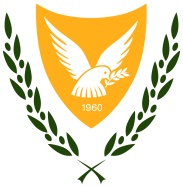 ПОСОЛСТВО НА КИПЪР, СОФИЯСЪОБЩЕНИЕ – РЕПАТРИРАНЕ, 15.04.2020В Република Кипър имат право да влязат лица, попадащи в следните категории:С нова заповед от 15.04.2020 г., която издаде Министърът на здравеопазването се разширяват категориите от лица които могат да бъдат репатрирани, както е описано по-долу:всички кипърски граждани с постоянно пребиваване в Република Кипър, техните чуждестранни съпрузи/съпруги и непълнолетни деца, всички с постоянно пребиваване в Република Кипър,лица, които имат право да влязат в Република Кипър съгласно Виенската конвенция.Докато мерките за предотвратяване на разпространението на коронавируса продължават, ще има чартърни полети за тези, които попадат в трите категории, а цената на самолетния билет, ако има такава, ще бъде заплатена от всеки пътник. След пристигането си на територията на Републиката, пътниците ще останат 14 дни в зоните на задължителна изолация (карантина), посочени от Републиката.Лицата, които се нуждаят от медицински надзор, могат да бъдат поставени в самостоятелно задържане в продължение на 14 дни вместо в задължителна изолация (карантина) с одобрение от министъра на здравеопазването (одобрението ще бъде дадено на място на летището, а не преди това).След пристигане на територията на Републиката, всички лица се подлагат на  задължителен преглед за COVID-19 и след това спазват разпоредбите на съответния медицински протоколРепатрирането ще се извърши в съответствие с предпочитания период за репатриране, както е посочено на уебсайта на външното министерство www.connect2cy.gov.cy, доколкото това е възможно, при условие че репатрирането на лицата, които по-рано са имали право на такова, е предшествано от репатриране според предишни укази, които все още не са репатрирани. ДОБРО ЗАВРЪЩАНЕ И ВЕСЕЛИ ВЕЛИКДЕНСКИ ПРАЗНИЦИ НА ВСИЧКИ!  